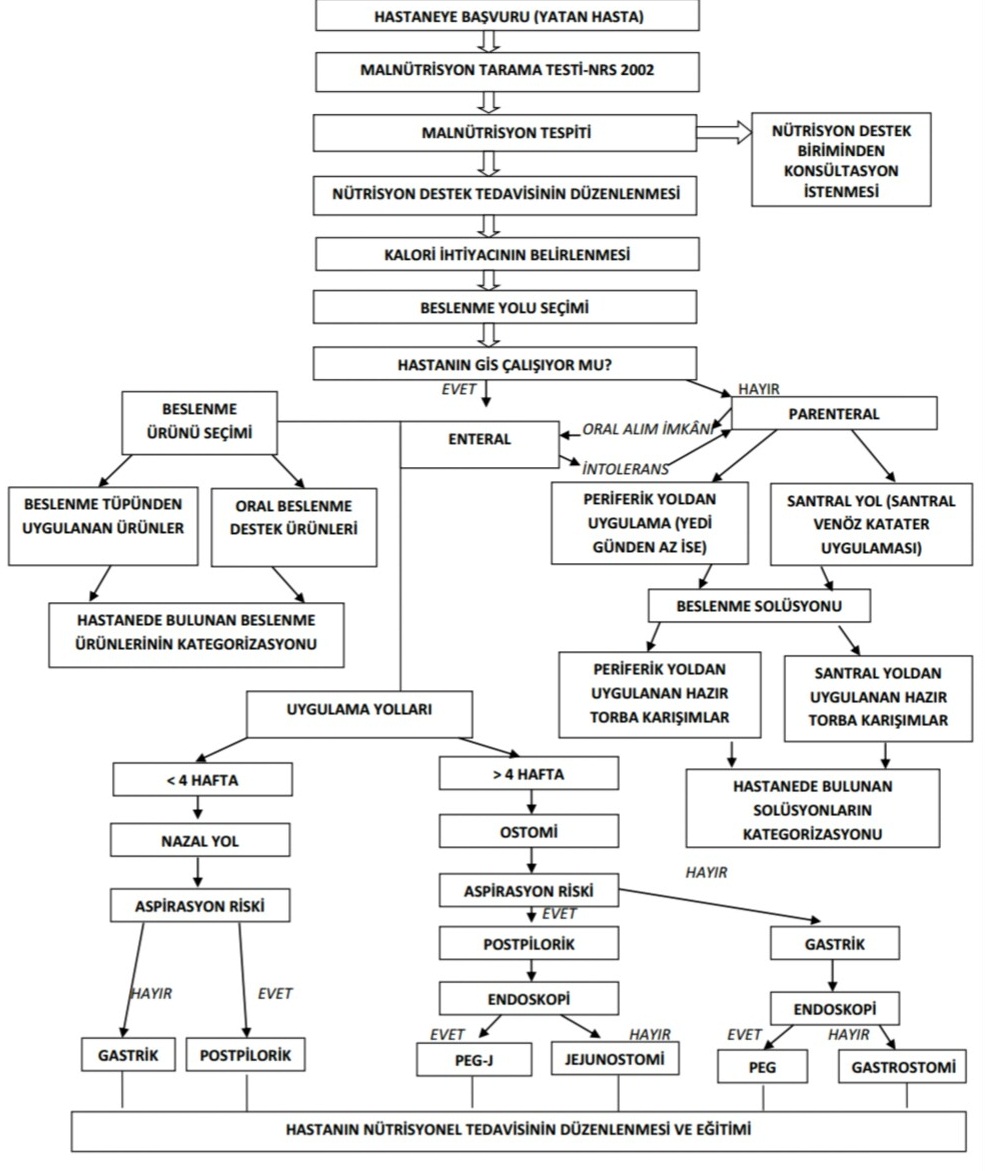 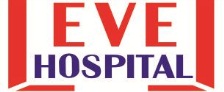   NUTRİSYON DESTEK TEDAVİSİ ALGORİTMASIDÖK. KODUHB.TL.02  NUTRİSYON DESTEK TEDAVİSİ ALGORİTMASIYAYIN TARİHİ20.11.2017  NUTRİSYON DESTEK TEDAVİSİ ALGORİTMASIREV. TARİHİ00  NUTRİSYON DESTEK TEDAVİSİ ALGORİTMASIREV. NO00  NUTRİSYON DESTEK TEDAVİSİ ALGORİTMASISAYFA NO1/2  NUTRİSYON DESTEK TEDAVİSİ ALGORİTMASIDÖK. KODUHB.TL.02  NUTRİSYON DESTEK TEDAVİSİ ALGORİTMASIYAYIN TARİHİ20.11.2017  NUTRİSYON DESTEK TEDAVİSİ ALGORİTMASIREV. TARİHİ00  NUTRİSYON DESTEK TEDAVİSİ ALGORİTMASIREV. NO00  NUTRİSYON DESTEK TEDAVİSİ ALGORİTMASISAYFA NO2/2HAZIRLAYANKONTROL EDENONAYLAYANDİYETİSYENPERFORMANS VE KALİTE BİRİMİBAŞHEKİM